รูปแบบการเขียนบทความฉบับเต็มสำหรับวารสารวิศวกรรมศาสตร์ มหาวิทยาลัยเทคโนโลยีราชมงคลล้านนาFormat and Guideline of Manuscript Preparation to RMUTL Engineering Journalชื่อ นามสกุล1 *  ชื่อ นามสกุล2 และชื่อ นามสกุล1 1 ภาควิชา คณะวิศวกรรมศาสตร์ มหาวิทยาลัยเทคโนโลยีราชมงคลล้านนา   128 ถนนห้วยแก้ว อำเภอเมือง จังหวัดเชียงใหม่ 50300 2 หน่วยวิจัย สำนักงาน   ที่อยู่ของหน่วยงาน Name Surname1 *, Name Surname2 and Name Surname1 * 1 Department, Faculty, University  128 Huay Kaew Road, Muang, Chiang Mai, Thailand, 503002 Research Unit, Agency   Address *ผู้รับผิดชอบบทความ: Engineeringjournal@rmutl.ac.th เบอร์โทรศัพท์ 0-5392-1444 ต่อ 1236บทคัดย่อคำแนะนำที่แสดงในเอกสารฉบับนี้สำหรับผู้ที่มีความประสงค์ส่งบทความวิจัยหรือบทความปริทัศน์เพื่อตีพิมพ์ในวารสารวิศวกรรมศาสตร์ มหาวิทยาลัยเทคโนโลยีราชมงคลล้านนา สามารถใช้รูปแบบและหลักเกณฑ์นี้ในการพิมพ์บทความ ทั้งนี้เพื่อให้ทุกบทความอยู่ในรูปแบบมาตรฐานเดียวกัน โดยหากผู้เขียนใช้ MS Word ในการพิมพ์บทความสามารถใช้เอกสารฉบับนี้ในลักษณะของ Template ได้ทันที แต่หากผู้เขียนใช้โปรแกรมอื่นโปรดปฏิบัติตามรายละเอียดที่แนะนำในเอกสาร คำสำคัญ  ระบุคำสำคัญ 3 – 5 คำ เพื่อใช้สำหรับการทำดัชนีบทความ ซึ่งการแสดงคำสำคัญต้องเรียงตามตัวอักษร และเว้นวรรคระหว่างคำสำคัญ โดยจำนวนของคำสำคัญของบทคัดย่อและ Abstract ต่อเท่ากัน และใช้เครื่องหมาย keyword Abstract The instructions below are specially directed at author(s) who wish to submit a manuscript to the RMUTL engineering journal. The manuscript must be clear and its format must be consistent with the other papers included in the journal. Use this document as a template if you are using Microsoft Word. Otherwise, use this document as an instruction set. Keywords: Three to five keywords should be provided here to assist with indexing of the article. 1. บทนำเอกสารฉบับนี้จัดทำขึ้นเพื่อเป็นคู่มือในการเขียนบทความฉบับเต็มสำหรับผู้ที่มีความประสงค์ในการส่งบทความเพื่อตีพิมพ์ในวารสารวิศวกรรมศาสตร์ มหาวิทยาลัยเทคโนโลยีราชมงคลล้านนา (RMUTL. Eng. J) โดยจะกำหนดทั้งรูปแบบและแนวทางในการพิมพ์บทความ ดังนั้นเพื่อลดระยะเวลาในการตรวจสอบและให้วารสารมีรูปแบบที่เหมือนกันทุกบทความ ผู้ที่ส่งบทความควรพิมพ์บทความตามรูปแบบและแนวทางที่กำหนดอย่างเคร่งครัด โดยโครงร่างของบทความวิจัยหรือปริทัศน์ จะต้องมีโครงสร้างและลำดับตรงตามนี้หัวข้อที่ 1. บทนำหัวข้อที่ 2. ทฤษฎีและวิธีการดำเนินการวิจัยหัวข้อที่ 3. ผลการวิจัยและอภิปรายหัวข้อที่ 4. บทสรุปหัวข้อที่ 5. กิตติกรรมประกาศหัวข้อที่ 6. เอกสารอ้างอิง2. รูปแบบของบทความฉบับเต็ม บทความฉบับเต็มควรประกอบด้วย ชื่อบทความ ชื่อและที่อยู่ของผู้เขียนบทความ บทคัดย่อ คำสำคัญ เนื้อหาโดยสมบูรณ์ของบทความ กิตติกรรมประกาศ และเอกสารอ้างอิง โดยในส่วนของเนื้อหา สามารถแบ่งออกเป็นหัวข้อหลัก หัวข้อย่อย และอาจแบ่งถึงหัวข้อย่อยลงมา ทั้งนี้ตัวอักษรภาษาไทยและอังกฤษทั้งหมดที่ใช้ในการพิมพ์ทุกส่วนให้ใช้ตัวอักษรแบบ TH Sarabun New ระยะระหว่างบรรทัดเป็นแบบบรรทัดเดี่ยว (Single Space) ความยาวของบทความซึ่งยังไม่รวมรูปและเอกสารอ้างอิง ควรมีจำนวนระหว่าง 6-10 หน้ากระดาษ A4 สำหรับบทความวิจัย และไม่เกิน 20 หน้ากระดาษ A4 สำหรับบทความปริทัศน์2.1 ขนาดและการตั้งค่าหน้ากระดาษขนาดของกระดาษที่ใช้ในการพิมพ์กำหนดให้มีขนาดมาตรฐาน A4 โดยกำหนดการตั้งค่าหน้ากระดาษ ดังนี้ ริมขอบกระดาษด้านบน		25 มม. ริมขอบกระดาษด้านล่าง  	20 มม.ริมขอบกระดาษด้านซ้าย 	25 มม.ริมขอบกระดาษด้านขวา		20 มม.2.2. ชื่อบทความและรายละเอียดของผู้เขียนในการพิมพ์ชื่อบทความให้พิมพ์ทั้งชื่อภาษาไทยและภาษาอังกฤษโดยใช้ตัวอักษรขนาด 18 พอยต์ พิมพ์เป็นตัวหนา โดยแต่ละคำในชื่อภาษาอังกฤษให้พิมพ์อักษรตัวแรกเป็นตัวพิมพ์ใหญ่ (ยกเว้น คำนำหน้านาม: articles, คำสันธาน: coordinate conjunctions และ คำบุพบท: prepositions) ชื่อบทความและรายละเอียดของผู้เขียนให้พิมพ์ไว้ชิดด้านซ้ายขอบกระดาษ สำหรับชื่อผู้เขียนบทความให้ใช้ตัวอักษรขนาด 16 พอยต์ ในขณะที่ส่วนของที่อยู่ให้ใช้ตัวอักษรขนาด 14 พอยต์ โดยที่อยู่ควรประกอบไปด้วยชื่อของหน่วยงานของผู้เขียนบทความทุกท่านแต่ไม่ต้องแสดงที่อยู่ยกเว้นผู้รับผิดชอบบทความ ต้องแสดงเลขที่อยู่ เขต/ตำบล แขวง/อำเภอ จังหวัด และรหัสไปรษณีย์เพื่อใช้ในการติดต่อสื่อสารระหว่างกองบรรณาธิการฯและผู้เขียนบทความ โดยการระบุรายละเอียดของผู้เขียนแต่ละท่านจะใช้ตัวเลขที่พิมพ์แบบยกสูง (Superscript) ไว้หลังชื่อของผู้เขียนนั้น ส่วนในกรณีที่ผู้เขียนมาจากหน่วยงานเดียวกันไม่จำเป็นต้องใช้ตัวเลขที่พิมพ์แบบยกสูง นอกจากนี้ควรมีการระบุชื่อผู้รับผิดชอบบทความโดยการพิมพ์เครื่องหมายดอกจันทน์      () ไว้หลังชื่อและในบรรทัดสุดท้ายของรายละเอียดผู้รับผิดชอบบทความต้องระบุ e-mail 3. บทคัดย่อและคำสำคัญการพิมพ์บทคัดย่อและคำสำคัญให้พิมพ์ทั้งภาษาไทยและภาษาอังกฤษ โดยใช้ตัวอักษรขนาด 14 พอยต์ และจัดรูปแบบให้ชิดขอบทั้ง 2 ด้าน (Justified) บทคัดย่อภาษาไทยควรมีความยาวไม่เกิน 250 คํา และภาษาอังกฤษควรมีความยาวไม่เกิน 250 คํา โดยบทคัดย่อทั้งไทยและอังกฤษควรอยู่ในหน้าเดียวกัน โดยสรุปประเด็นที่สำคัญของบทความไว้อย่างกระชับ และครอบคลุม 4. เนื้อหาของบทความส่วนของเนื้อหาบทความ ตัวอักษรที่ใช้ในเนื้อหามีขนาด 14 พอยต์ และมีการจัดรูปแบบการพิมพ์ให้ชิดขอบทั้ง 2 ด้าน (Justified) รวมถึงไม่ต้องมีการเว้นบรรทัดระหว่างย่อหน้า (ไม่ต้องเคาะบรรทัดเมื่อขึ้นย่อหน้าใหม่) สำหรับรูปแบบตัวอักษรที่ใช้ในการพิมพ์หัวข้อกำหนดดังนี้ 4.1 หัวข้อหลัก 	กำหนดให้ใช้ตัวอักษรขนาด 14 พอยต์ ตัวหนา ในการพิมพ์หัวข้อหลัก และให้พิมพ์ไว้ชิดริมซ้ายของขอบกระดาษ 4.2 หัวข้อย่อยและหัวข้อย่อยรองลงมากำหนดให้ใช้ตัวอักษรขนาด 14 พอยต์ ตัวเอียง ในการพิมพ์หัวข้อย่อยและหัวข้อย่อยรองลงมา และให้พิมพ์ชิดริมซ้ายของขอบกระดาษ 5. รูปภาพ ตาราง และสมการ5.1 รูปภาพและตาราง	การนำเสนอรูปภาพและตารางสามารถนำเสนอต่อจากข้อความที่กล่าวถึงหรืออาจนำเสนอภายหลังจากจบหัวข้อหรือนำเสนอในหน้าใหม่ ขนาดของรูปภาพและตารางไม่ควรเกินกรอบของการตั้งค่าหน้ากระดาษที่กำหนดไว้ในหัวข้อ 2.1 รูปภาพที่เป็นดิจิทัลควรเลือกใช้รูปแบบ eps tiff หรือ jpg และมีความละเอียดของภาพไม่น้อยกว่า 300 dpi ขนาดของตัวอักษรที่ใช้อธิบายในรูปภาพหรือกราฟจะต้องมีขนาด 12 พอยต์ หน่วยที่แสดงในเนื้อหาต้องเป็นหน่วย SI โดยใช้ภาษาไทย ส่วนหน่วยที่ใช้อธิบายในภาพหรือตารางสามารถใช้ภาษาอังกฤษได้ รูปภาพและตารางจะต้องมีคำอธิบายโดยคำอธิบายของรูปภาพให้พิมพ์ไว้ใต้รูปภาพและอยู่กึ่งกลางรูป แต่ถ้าประโยคที่ใช้อธิบายภาพมีความยาวเกินสองบรรทัดให้ชิดขอบด้านซ้าย หากรูปภาพใดถูกแบ่งออกมากกว่า 2 ส่วนให้มีการระบุคำอธิบายของแต่ละส่วนโดยอาศัยตัวอักษรภาษาไทยในวงเล็บเรียงตามลำดับเช่น (ก) และ (ข)  ตัวอักษรที่แสดงในตารางมีขนาด 12 พอยต์ ตัวอักษรที่หัวตารางเป็นตัวหนา และตัวอักษรในเชิงอรรมีขนาด 10 พอยต์ การจัดเรียงลำดับรูปภาพและตารางให้เรียงลำดับ และให้ระบุเป็นรูปที่ และตารางที่ เช่น รูปที่ 1 รูปที่ 1 – 3 ตารางที่ 1 ตารางที่ 1 - 3 เป็นต้น คุณภาพของภาพและตารางที่ฝังในบทความต้องมีคุณภาพไม่เปลี่ยนแปลงเมื่อแปลงเป็นไฟล์นามสกุล pdf ส่วนการวางตำแหน่งรูปภาพและตารางที่กำหนดไว้ให้ชิดด้านบนหรือชิดด้านล่างของขอบกระหน้ากระดาษ ไม่ควรวางตำแหน่งบริเวณกึ่งกลางหน้ากระดาษ โดยตำแหน่งการแสดงรูปภาพและตารางควรแสดงหลังจากที่ระบุในเนื้อหา5.2 สมการ	การเขียนสมการให้เขียนสมการให้ชิดริมด้านซ้าย และมีการระบุลำดับของสมการโดยใช้ตัวเลขที่พิมพ์อยู่ในวงเล็บ เช่น (1), (2) เป็นต้น หมายเลขระบุลำดับของสมการให้พิมพ์ชิดริมขวาของขอบกระดาษ โดยสมการจะใช้ตัวอักษร Time New Roman ขนาด 12 พอยต์ ตัวอักษรห้อยและตัวอักษรยกต้องมีขนาด 7 พอยต์ ส่วนตัวสัญลักษณ์ให้ใช้ตัวอักษร Symbol ต้องมีขนาดเท่ากับ 18 พอยต์ ส่วนตัวห้อยและตัวยกของสัญลักษณ์ต้องมีขนาดเท่ากับ 12 พอยต์ 	     	    	          (1)เมื่อ  คือ พลังงานที่เป็นประโยชน์ kJ/s	    คือ เอนทัลปีของไอน้ำขาเข้า, kJ/kg   คือ เอนทัลปีของไอน้ำขาออก, kJ/kgตารางที่ 1 ตัวอย่างตารางปริมาณการใช้น้ำมันปิโตรเลียมในแต่ละภาคเศรษฐกิจ ๆ ของประไทย (หน่วย: ล้านลิตร)i เชิงอรรถที่ใช้บรรยายความหมายจะใช้ตัวอักษรแบบ TH Sarabun Newii ตัวอักษรในตารางมีขนาด 12 พอยต์ ส่วนตัวอักษรในเชิงอรรมีขนาด 10 พอยต์ 6. กิตติกรรมประกาศ	หากต้องการเขียนกิตติกรรมประกาศเพื่อขอบคุณแหล่งทุนหรือหน่วยงานที่เกี่ยวข้องสามารถเขียนได้ โดยให้อยู่หลังเนื้อหาหลักของบทความและก่อนเอกสารอ้างอิง 7. เอกสารอ้างอิง	การเขียนเอกสารอ้างอิงให้รวบรวมรายชื่อสิ่งพิมพ์และวัสดุความรู้ต่าง ๆ ที่ใช้เป็นหลักฐาน โดยการอ้างอิงในบทความให้อ้างอิงโดยอาศัยตัวเลขตามลำดับก่อนหลังที่แสดงในเนื้อหา เช่น [1], [1],]2] หรือ [1-3] เป็นต้น หลีกเลี่ยงการใช้ข้อความจากบทคัดย่อและข้อมูลที่ไม่มีการพิมพ์เผยแพร่มาใช้ในการอ้างอิง 	การอ้างอิงในวารสารนี้จะใช้ระบบแวนคูเวอร์(Vancouver system) ในกรณีที่เอกสารอ้างอิงต้นฉบับเขียนเป็นภาษาไทยให้ผู้เขียนเปลี่ยนเป็นภาษาอังกฤษแล้วใช้ระบบแวนคูเวอร์และเขียนกำกับด้านท้ายว่า Thai ซึ่งตัวอย่างการอ้างอิงบางส่วนสามารถแสดงได้ดังนี้7.1 การเขียนอ้างอิงหนังสือ[1]	Simons NE, Menzies B, Matthews M. A Short Course in Soil and Rock Slope Engineering. London: Thomas Telford Publishing;2001.7.2 การเขียนอ้างอิงบทในหนังสือ[2] 	Meltzer PS, Kallioniemi A, Trent JM. Chromosome alterations in human solid tumors. In: Vogelstein B, Kinzler KW, editors. The genetic basis of human cancer. New York: McGraw-Hill;2002. p. 93-113.7.3 การเขียนอ้างอิงวารสาร[3] 	Geck MJ, Yoo S, Wang JC. Assessment of cervical ligamentous injury in trauma patients using MRI. J Spinal Disord. 2001;14(5):371-7.[4] 	Bua-art S, Saksirirat W, Kanokmedhakul S, Hiransalee A, Lekphrom R. Extraction of bioactive compounds from luminescent mushroom (Neonothopanus nambi) and its effect on root-knot nema-tode (Meloidogyne incognita). KKU Res J. 2010;15(1):726-37.Thai.7.4 การเขียนอ้างอิงบทความในการประชุมวิชาการ[5]	Christensen S, Oppacher F. An analysis of Koza's computational effort statistic for genetic programming. In: Foster JA, Lutton E, Miller J, Ryan C, Tettamanzi AG, editors. Genetic programming: EuroGP 2002: Proceedings of the 5th European Conference on Genetic Programming; 2002 Apr 3-5; Kinsdale, Ireland. Berlin: Springer; 2002. p. 182-91.[6] 	Wittke M. Design, construction, supervision and long-term behaviour of tunnels in swelling rock. In: Van Cotthem A., Charlier, R., Thimus, J.-F. and Tshibangu, J.-P. (eds.) Eurock 2006: Multiphysics coupling and long term behaviour in rock mechanics: Proceedings of the International Symposium of the International Society for Rock Mechanics, EUROCK 2006, 2006 May 9-12; Liège, Belgium. London: Taylor & Francis; 2006.p. 211-216.[7]	Edge BL. Coastal engineering 2000: conference proceedings, 2000 July 16-21, Sydney Convention & Exhibition Centre, Sydney, Australia. Reston, VA: ASCE; 2001.7.5 การเขียนอ้างอิงวิทยานิพนธ์[8]  	Leckenby RJ. Dynamic characterisation and fluid flow modelling of fractured reservoirs. PhD thesis. Imperial College London; 2005.7.6 การเขียนอ้างอิงสิทธิบัตร[9] 	Landini, L. & Chielini, E. Water soluble and biodegradable self airproof tight closing bag. CN101045489 (Patent) 2007.7.7 การเขียนอ้างอิงจากบทความวารสารอิเล็กทรอนิกส์[10]	Wang F, Maidment G, Missenden J and Tozer R. The novel use of phase change materials in refrigeration plant. Part 1: Experimental investigation. Applied Thermal Engineering. 2007;27(17-18): 2893-2901. Available from: doi:10.1016/j.applthermaleng.2005.06.011 [Accessed 14th July 2008].7.8 การเขียนอ้างอิงจากมาตรฐาน[11]	British Standards Institution. BS 5950-8:2003. Structural use of steelwork in building: code of practice for fire resistant design. London: BSI; 20037.9 การเขียนอ้างอิงจากเว็บไซต์[12] 	European Space Agency. Rosetta: rendezvous with a comet. Available from: http://rosetta	.esa.int/ [Accessed 15th June 2015].7.10 การเขียนอ้างอิงจากรายงาน[13]  Leatherwood S. Whales, dolphins, and porpoises        of the western North Atlantic. U.S. Dept. of Commerce. Report number: 63, 2001.แนะนำผู้พิจารณาบทความ1.ชื่อ-นามสกุล:........................................................................ตำแหน่งทางวิชาการ:........................................................................สังกัด:.......................................................................................ที่อยู่ที่สามารถติดต่อได้:…………………………………………………………………………………………………………………………………………………………………………………………………………………………………………………..เบอร์โทร:...................................................................................โทรสาร:...........................................................................................E-mail:………………………………………………………………………………………………………………………………………………………………………….2.ชื่อ-นามสกุล:........................................................................ตำแหน่งทางวิชาการ:........................................................................สังกัด:.......................................................................................ที่อยู่ที่สามารถติดต่อได้:…………………………………………………………………………………………………………………………………………………………………………………………………………………………………………………..เบอร์โทร:...................................................................................โทรสาร:...........................................................................................E-mail:………………………………………………………………………………………………………………………………………………………………………….3.ชื่อ-นามสกุล:........................................................................ตำแหน่งทางวิชาการ:........................................................................สังกัด:.......................................................................................ที่อยู่ที่สามารถติดต่อได้:…………………………………………………………………………………………………………………………………………………………………………………………………………………………………………………..เบอร์โทร:...................................................................................โทรสาร:...........................................................................................E-mail:………………………………………………………………………………………………………………………………………………………………………….4.ชื่อ-นามสกุล:........................................................................ตำแหน่งทางวิชาการ:........................................................................สังกัด:.......................................................................................ที่อยู่ที่สามารถติดต่อได้:…………………………………………………………………………………………………………………………………………………………………………………………………………………………………………………..เบอร์โทร:...................................................................................โทรสาร:...........................................................................................E-mail:………………………………………………………………………………………………………………………………………………………………………….*การคัดเลือกผู้พิจารณาบทความขึ้นอยู่กับดุลยพินิจของกองบรรณาธิการ วารสารวิศวกรรมศาสตร์ มทร.ล้านนา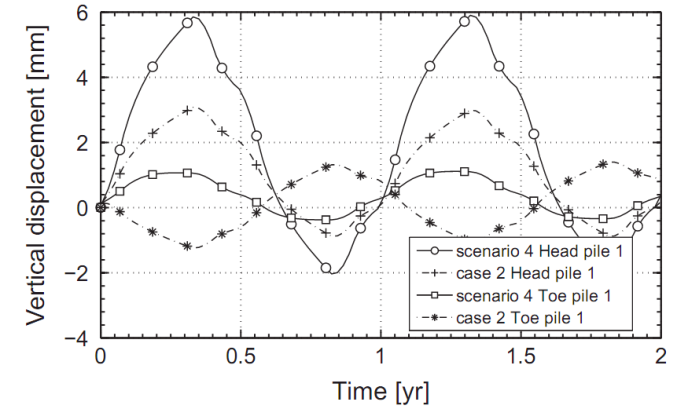 รูปที่ 1 ตัวอย่างรูปภาพภาคเศรษฐกิจปี พ.ศ.ปี พ.ศ.ภาคเศรษฐกิจ2545i2546ii1. เกษตรกรรม3,5093,8272. เหมืองแร่19263. อุตสาหกรรม4,8214,9374. ไฟฟ้า7037575. การก่อสร้าง1691726. ที่พักอาศัยและการพาณิชย์2,7292,7927. คมนาคมขนส่ง23,98025,475รวมทั้งหมด35,93037,986